ЧЕРКАСЬКА МІСЬКА РАДА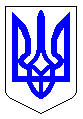 ЧЕРКАСЬКА МІСЬКА РАДАВИКОНАВЧИЙ КОМІТЕТРІШЕННЯВід 25.01.2022 № 79Про внесення змін до схеми руху автобусного маршруту регулярних перевезень №33 «Річковий вокзал – Вул. Руставі»Керуючись підпунктами 10, 12 пункту а) статті 30 Закону України «Про місцеве самоврядування в Україні», відповідно до статті 7 Закону України «Про автомобільний транспорт», пунктів 14, 20, 21 Постанови Кабінету Міністрів України від 18.02.1997 № 176 «Про затвердження Правил надання послуг пасажирського автомобільного транспорту», враховуючи листи директора ПП «Медіт-Сервіс» Діского С.В. (лист від 12.01.2022 №572-01-19),виконком міської ради ВИРІШИВ:1. Змінити схему руху міського автобусного маршруту регулярних перевезень №33 «Річковий вокзал – Вул. Руставі»:Рух маршрутом здійснювати вулицями:у прямому напрямку – Припортова, бульвар Шевченка, Смілянська, Благовісна, Михайла Грушевського, Одеська, Сумгаїтська, 30-річчя Перемоги, Героїв Майдану, Тараскова, Руставі;у зворотному напрямку – Руставі, 30-річчя Перемоги, Сумгаїтська, Одеська, Михайла Грушевського, Надпільна, В’ячеслава Чорновола, бульвар Шевченка, Припортова, Гагаріна, Сержанта Смірнова, Героїв Дніпра, Козацька, Припортова.2. Директору департаменту житлово-комунального комплексу Яценку О.О. внести відповідні зміни до паспорту автобусного маршруту регулярних перевезень №33 «Річковий вокзал – вул. Руставі» та врахувати їх при винесені маршруту на конкурс.3. Контроль за виконанням рішення покласти на директора департаменту житлово-комунального Яценка О.О.Міський голова                                                                  Анатолій БОНДАРЕНКО